敬邀參加 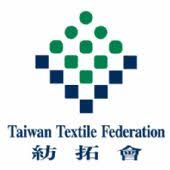 2023年印度Technotex產業用紡織品展聯合推廣活動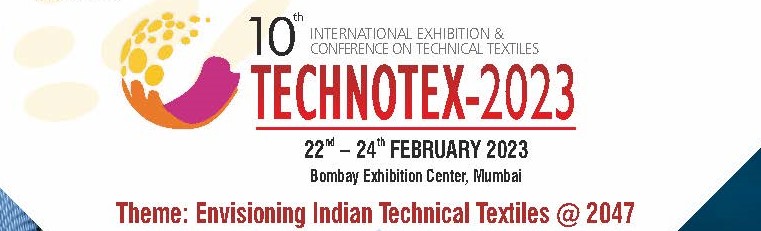 依據彭博社報導，印度的經濟規模已超前英國，僅落後美國、中國大陸、日本及德國等四大經濟體，成為世界第五大經濟體。2022年第一季經濟成長達13.5%，高盛甚至預測未來10 年，印度經濟成長率皆可望逾5%。印度正值經濟快速成長和快速都市化時期，是後勢走揚的新興領域。除消費者對健康、衛生、運動、休閒等方面的紡織品需求量增加因素外，製造業工業化、大眾醫療系統、國防/公安防護配備、航太交通及土木基礎建設的全方面發展，更是引領成長的火車頭。印度紡織部表示，目前的政策是專注於發展產業鏈終端各項成品的關鍵技術，而製造所需之先進材料，需要台灣來供應。由印度紡織部及商工總會(FICCI)主辦之「印度Technotex產業用紡織品展」是印度最專業之產業用紡織品展，也是台灣業者前進印度產業用紡織品市場的最佳展示平台。適展產品：- 箱包材、袋材、鞋材等複合/貼合布料		    - 大眾衛生、醫療用不織布產品- 高強紗線、纖維、TPU等先進材料			- 防火、難燃、耐磨等安全防護紡織品- 運動、戶外用品，如帳篷、護具等			- 功能性、機能性布料- 工業、地工、建築、農用等科技紡織品		- 汽車內飾、輪胎簾布等車用紡織品1.展出時間：2023年2月22日(三) 至 24日(五)2.展出地點：孟買 Bombay Exhibition Centre3.展出方式：以聯合攤位(48sqm)方式展出；參加廠商請派員於現場推廣及接待買主。每一業者展品數量以20個紗筒(紗線)、80個吊卡(布料)或3本樣冊(配件)或8件樣衣為限。4.徵集家數：4-6家廠商(本會保留遴選廠商的權利)5.參加費用：優惠價NT$20,000(含稅)：包括每家一個背板及一根吊桿或層板、場租、建館、廣告宣傳等分攤費用(不包含參展人員之食宿、機票及交通費用）。註：本活動將申請貿易局112年推廣貿易基金補助計畫。6.截止期限：即日起至徵集額滿為止。7.承 辦 人：紡拓會市場開發處展覽及行銷科  方元珍專員   Email: fang@textiles.org.tw電話：(02)2341-7251　轉2319分機，傳真：(02) 2391-7712有興趣的業者請填妥下表，email至fang@textiles.org.tw本會將另外提供大會報名表供填寫。本會必須取得您的個人資料，依個人資料保護法規定，紡拓會於運作期間內將依法蒐集、處理及利用您所提供之直接或間接識別個人資料(應用區域為全球)，該資料於本表單處理結束後轉入紡拓會資料庫受妥善維護。如您詳閱並同意上述內容後，仍願意報名，則視同您同意紡拓會蒐集、處理及利用您的個人資料。公司名稱統一編號電　    話傳　　真聯絡人姓名電    郵主要產品